 Human Subjects Review Application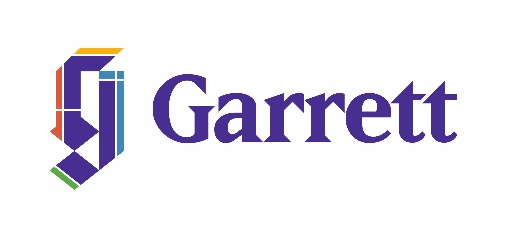 Registration Services 847.866.3905 | registrar@garrett.edu | 2121 Sheridan Road | Evanston, Illinois 60201 | 800.SEMINARY| www.garrett.eduPlease submit this application electronically to the chair of the Research Review Committee.  Keep descriptions brief.  The topics below are intended to guide your application but you may need to include other items that are not listed here in order to help the committee understand what you are proposing to do.  This committee is primarily concerned about the risks and liabilities in connection with your research and with your plans to obtain informed consent from any human subjects.  Date:      Project Title:      Principal Researcher’s Contact InformationMailing Address: 	     E-mail Address:	     Phone Number(s):	     ------------------------------------------------------------------------------------------------------------Site(s) of Research:	     Total Number of Subjects to be Studied:      Abstract: (200 words or less)Other Relevant QuestionsWhat are your key research questions? What are the objectives and purposes of this research? What research methods do you plan to use? How do you plan to begin your research?Whose consent will you need to obtain?  What documents will you use to explain you work? What is your relationship to the people who will be part of the project?What recruitment procedures do you plan to use?What questions do you plan to ask?  If you are using a questionnaire, include a copy of it.What are potential benefits for persons who are part of the project?  What are potential risks for persons who are part of the project?  How will you respond if any participant has adverse effects as a result of your research?What alternative procedures are available to a subject who wishes to withdraw or who is damaged by the project?How do you plan to protect the data?  How will you protect confidentiality of the data?How and where will the research be reported?Additional informationPlease provide complete copies of any consent forms you will use.  These should include the project’s title, your name, the degree you seek from Garrett-Evangelical Theological Seminary, a summary of the project, and how you will protect the participants in the study.  If you will be using another language, include an English translation also. Principal Researcher(s):Principal Researcher(s):Degree Program:Degree Program:Co-researchers, if any:Co-researchers, if any:Degree Program:Degree Program:Faculty Advisor:Advisor e-mail address:Advisor e-mail address: